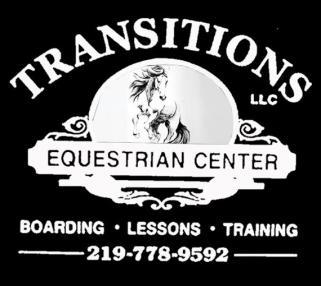 2022 Transitions Equestrian Center Open Show SeriesSaturday –  April 30th ~ May 28th ~ June 25th ~ July 30th  ~ Aug 27th ~ No Show In Sept ~ Halloween Fun Show Oct 29th       Sign up starts at 8:00 a.m. - Show starts at 9:00 a.m.Entry Fees:  $5.00 a class      Horse Rental- $5.00 a class1. Mares Halter                                                       15 min. Break - Tack Change2. Geldings Halter                                                  25. Barrel Racing            3. Pony or Mini Halter                                           26. Pole Bending 4. Color Class                                                         27. Egg and Spoon5. Pee Wee Halter                                                   28. Musical Plates                                                                                                   6. Pee Wee Showmanship                                      29. Toilet Paper Partners                                                 7. Showmanship 13 & under                                 30. Bareback Horsemanship      8. Showmanship 14- and up                                  31. Ride a Buck                                                                        9. Dressage Showmanship                                         Bring your own buck, Winner takes all!!10. Worst Showmanship                                        32. Freestyle- Dressage/Liberty/Trick/Reining                                                                               33. Long Line or Driving in hand (no cart)15 min. Break - Tack Change                                34. Drill Class ~ 2 Riders and up to l2 Riders 11. English Pee Wee Lead Line                          Classes 32, 33 & 34 are performed to music and12. English Equitation W/T                                 costumes chosen by the rider. Anything Goes!!                                                                      13. English Equitation W/T/C                                           14. English Pleasure W/T                                                              15. English Pleasure W/T/C                                        16. Jumping Class - 2 ft.                                          Outside horses must show proof of vaccines.  17. Jumping Class – 2' 6” to 3ft.                    If you are planning on using a lesson horse we STRONGLY                                                                                           recommend signing up for your class in advance. Lunch Break                                                                   Pot luck for lunch, please sign up bring a dish to pass.18. Western Pee Wee Western Lead Line19. Western Equitation W/T                                                 Transitions Equestrian Center20. Western Equitation W/T/C                                                       2525 E. 850 N. 21. Western Pleasure W/T                                                          La Porte, In 4635022. Western Pleasure W/T/C                 23. Relatives Ride W/T                                                   For More Details Please Contact us at:(Parents and Siblings- Lead Line is Welcome)                                (219) 778 - 9592                       24. Cart Class Dressage classes will be offered during the show, please sign up in advance to receive a scheduled ride time.Please write the test you will be riding on your sign up sheetNo show clothes or mane braiding/banding required.Total Points will be added at the end of show for Grand Champion and Reserve High Point Ribbons!! ~